Maths- Ordering numbersUse base 10 or the place value chart to show the place value of each of these three digit numbers. I have done one for you. 347 			478	      	106		    832		      999                   740When ordering numbers we can do so from greatest to smallest or smallest to greatest. If we order from smallest to greatest it is called ascending order. If we order from greatest to smallest it is called descending order. For example: Ascending order= 106,347,478,740,832,999                       Descending order = 999,832,740,478,347,106Have a go at the activities below by ordering the numbers in different ways. Remember to draw the base 10 or partition the number to help you if you need it.1. Put these numbers in ascending order:     346 	436	643	364	463	634__________, ___________, ___________, ___________, ____________, ____________2. Put these numbers in descending order:   592	952	259	529	925	295__________, ___________, ___________, ___________, ____________, ____________3. What is the greatest number you can make using these three digits? How do you know?				4	7	6____________________4. What is the smallest number you can make using these 3 digits? How do you know? 				4	7	6____________________5. Write the numbers represented then put them in order from greatest to smallest (descending order).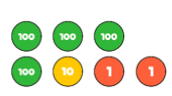 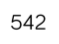 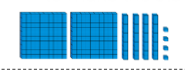 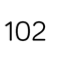 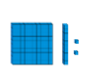 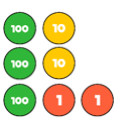 __________, ___________, ___________, ___________, ____________, ____________6.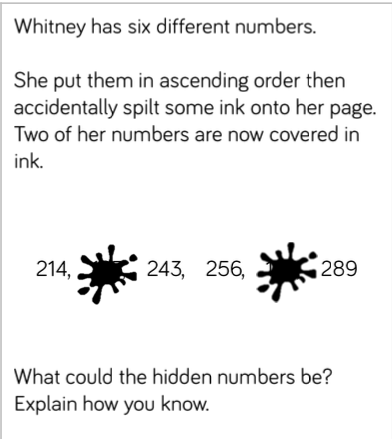 HTO3 4   7HTOHTOHTOHTOHTO